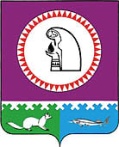 В соответствии с пунктом 8 перечня поручений Президента Российской Федерации        от 14.11.2013 Пр-2689 по итогам заседания Совета при Президенте Российской Федерации по противодействию коррупции от 30.10.2013, распоряжением Губернатора                                  Ханты-Мансийского автономного округа - Югры от 22.02.2014 № 102-рг «О персональной ответственности за состояние антикоррупционной работы в органах государственной власти Ханты-Мансийского автономного округа – Югры, а также организациях, в отношении которых Ханты-Мансийский автономный округ - Югра выступает единственным учредителем»:1. Установить, что персональная ответственность за состояние антикоррупционной работы возлагается на председателя Контрольно-счетной палаты Октябрьского района                        в части обеспечения:1) полного и своевременного принятия мер и проведения мероприятий по противодействию коррупции в Контрольно-счетной палате Октябрьского района;2) ознакомления с нормативными правовыми актами в сфере противодействия коррупции и проведения регулярной работы по разъяснению требований антикоррупционного законодательства с муниципальными служащими (сотрудниками);3) выполнения плана работы отдела муниципальной службы и кадровой политики администрации Октябрьского района по профилактике коррупционных и иных правонарушений.2. Признать утратившим силу распоряжение Контрольно-счетной палаты Октябрьского района от 07.02.2014 № 7-р «О возложении персональной ответственности за состояние антикоррупционной работы на муниципальных служащих, замещающих должности муниципальной службы в Контрольно-счетной палате Октябрьского района, учреждаемые для выполнения функции «руководитель»».3. Контроль за выполнением распоряжением оставляю за собой.Председатель Контрольно-счетной палаты Октябрьского района                                                                                О.М. Бачурина             Муниципальное образование Октябрьский районКОНТРОЛЬНО-СЧЕТНАЯ ПАЛАТАРАСПОРЯЖЕНИЕМуниципальное образование Октябрьский районКОНТРОЛЬНО-СЧЕТНАЯ ПАЛАТАРАСПОРЯЖЕНИЕМуниципальное образование Октябрьский районКОНТРОЛЬНО-СЧЕТНАЯ ПАЛАТАРАСПОРЯЖЕНИЕМуниципальное образование Октябрьский районКОНТРОЛЬНО-СЧЕТНАЯ ПАЛАТАРАСПОРЯЖЕНИЕМуниципальное образование Октябрьский районКОНТРОЛЬНО-СЧЕТНАЯ ПАЛАТАРАСПОРЯЖЕНИЕМуниципальное образование Октябрьский районКОНТРОЛЬНО-СЧЕТНАЯ ПАЛАТАРАСПОРЯЖЕНИЕМуниципальное образование Октябрьский районКОНТРОЛЬНО-СЧЕТНАЯ ПАЛАТАРАСПОРЯЖЕНИЕМуниципальное образование Октябрьский районКОНТРОЛЬНО-СЧЕТНАЯ ПАЛАТАРАСПОРЯЖЕНИЕМуниципальное образование Октябрьский районКОНТРОЛЬНО-СЧЕТНАЯ ПАЛАТАРАСПОРЯЖЕНИЕМуниципальное образование Октябрьский районКОНТРОЛЬНО-СЧЕТНАЯ ПАЛАТАРАСПОРЯЖЕНИЕ«04»августа2022 г.№33-рпгт. Октябрьскоепгт. Октябрьскоепгт. Октябрьскоепгт. Октябрьскоепгт. Октябрьскоепгт. Октябрьскоепгт. Октябрьскоепгт. Октябрьскоепгт. Октябрьскоепгт. ОктябрьскоеО персональной ответственности за состояние антикоррупционной работы в Контрольно-счетной палате Октябрьского района